通快发布碟片激光器新品，功率高达24kW新一代 TruDisk 激光器在切割和焊接厚板方面表现出色通快专利环芯可调技术实现激光的灵活使用市场上最高功率的工业碟片激光器（德国迪琴根，2022年4月26日）全球高科技公司德国通快集团（TRUMPF）在慕尼黑光博会上展示了其最新一代 TruDisk 高功率固体激光器。作为目前市场上最高功率的工业碟片激光器，该产品可提供高达 24 kW长时间稳定输出的激光功率。该系列TruDisk 激光器可用于切割、焊接和表面处理，尤其适用于那些同时需要高功率输出和优异光束质量的加工需求，例如切割厚钣金和钢板，以及焊接厚板。通快TruDisk激光器产品经理 Evangelos Papastathopoulos 表示，“凭借新一代强大的 TruDisk 激光器，我们主要解决了重工业领域的焊接需求。”该领域通常由造船厂、起重机、工程机械公司以及汽车制造商组成。高功率激光器常用于和弧焊结合在一起的激光复合焊接。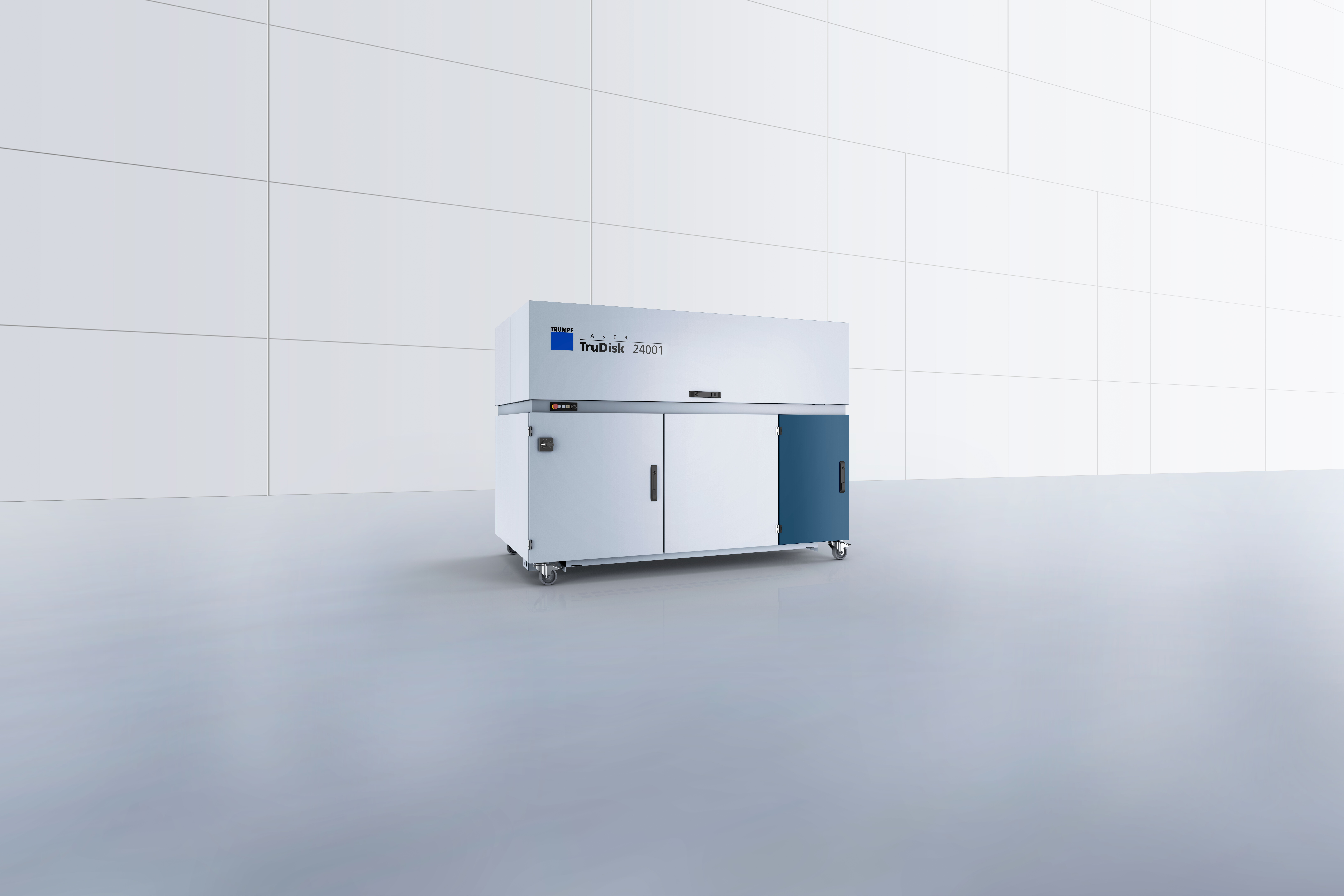 图1_通快发布激光功率高达 24kW 的碟片激光器新品环芯可调技术 —— 当今市场上的独家技术“新一代 TruDisk 也非常适合切割钣金和钢材，”Papastathopoulos 补充说。“通快的环芯可调技术为客户提供了极大的灵活性，他们几乎只需按一下按钮就可以灵活地切割或厚或薄的材料！这就是我们的独特卖点 —— 它为我们的客户提供了真正的附加值。”环芯可调技术的核心是一种二合一的激光光缆（LLK），它具有通快专利的内芯和环芯光纤设计结构。TruDisk碟片激光器将激光光束耦合入光缆中，并通过一个调光装置将激光功率分配到内芯和环芯上。用户在调整激光功率和光束能量分布时拥有更大的自由度和精确度。在切割和焊接时，环芯可调技术能够将激光束及其能量灵活地分布在零件上，实现在给定材料和厚度时的最佳效果。作为一种切割工具，它能产生光滑的切割边缘。作为一种焊接工具，它可以减少飞溅并实现更高质量的焊缝。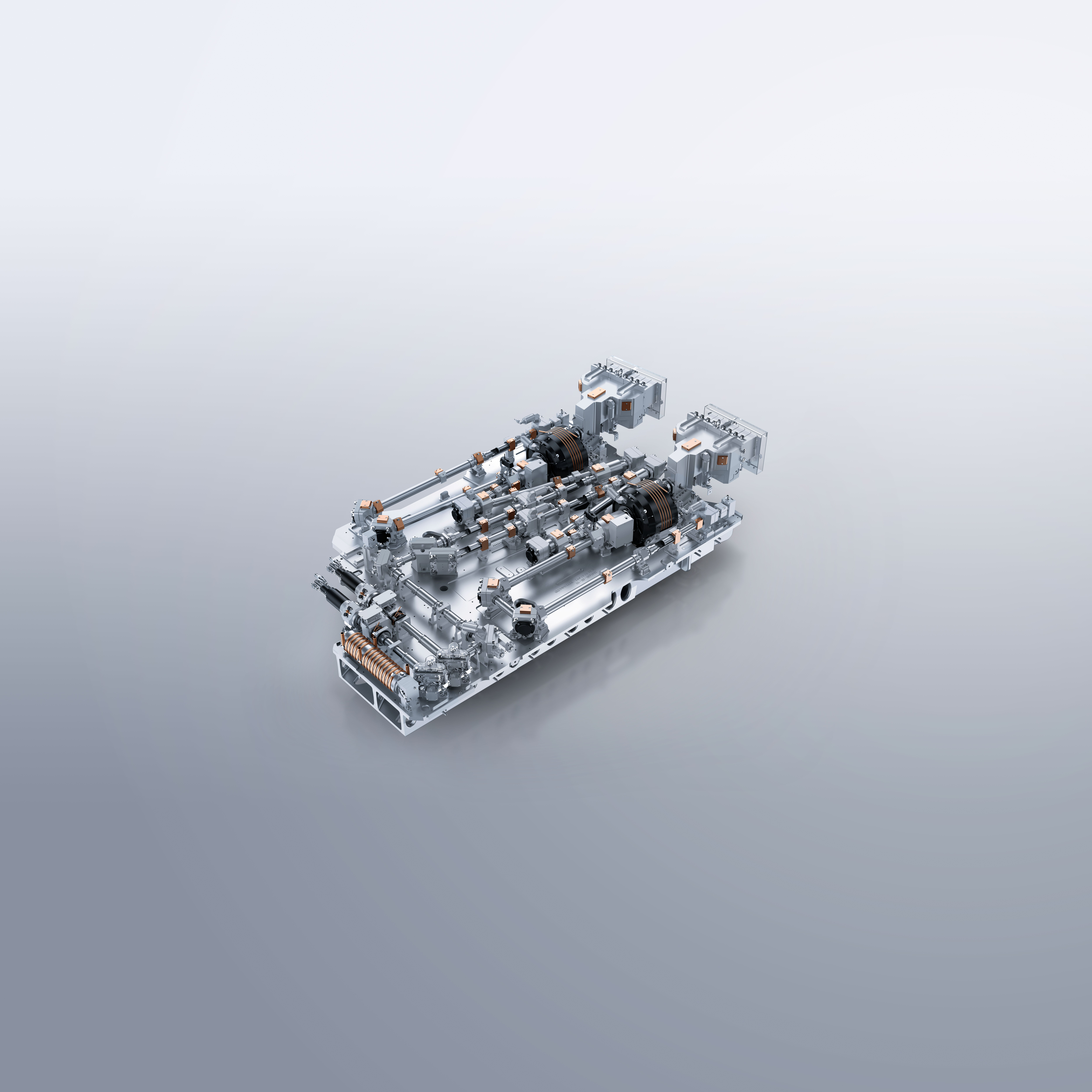 图2_通快 TruDisk 独特的光学平台设计可支持多光路输出第六代 TruDisk 碟片激光还配备了一系列令人印象深刻的成熟功能。光束引导系统使用户能够将多根光缆插入多个输出端，在不影响功率和光束质量的情况下将激光用于多个系统，实现一机多用。闭环功率控制实现了长时间高功率稳定输出，保证加工质量的一致性。凭借具有专利的 TruDisk 谐振腔结构和新设计的 LLK-X 光缆接头，该激光器还能加工铜等高反射材料，而不会出现由于反射光造成的中断。	关于通快通快集团（TRUMPF）成立于1923年，作为德国政府顾问单位参与发起了德国工业4.0战略，是德国工业4.0首批创立成员。通快长期致力于激光和机床领域，还是全球唯一一家能够供应极紫外（EUV）光刻机光源的厂商。上世纪80年代，通快在中国安装了第一台机床设备。2000年，通快在江苏太仓成立了全资子公司。目前业务涵盖汽车、电池、消费电子、医疗器械、航空航天等高端智能制造业。2020/21 财年，通快在全球范围内拥有大约14,800名员工，年销售额达35亿欧元。集团拥有80 多家子公司，其业务几乎遍及欧洲、北美、南美和亚洲所有国家。同时，通快在德国、中国、法国、英国、意大利、奥地利、瑞士、波兰、捷克、美国、墨西哥和日本都设有生产基地。更多信息，请访问公司网站：www.trumpf.cn 或关注官方微信“通快”。媒体垂询，敬请联系：通快中国激光技术刘璐电话：+86 180 5123 5586邮箱：lu.liu@trumpf.com  